Publicado en  el 09/07/2014 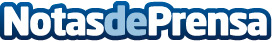 Las ventas mundiales de Kia Motors registran un crecimiento del 4,3% en la primera mitad del año1.442.851 vehículos Kia fueron vendidos en todo el mundo en la primera mitad de 2014, un 4,3% más que el año anteriorDatos de contacto:KIA MotorsNota de prensa publicada en: https://www.notasdeprensa.es/las-ventas-mundiales-de-kia-motors-registran_1 Categorias: Automovilismo Industria Automotriz http://www.notasdeprensa.es